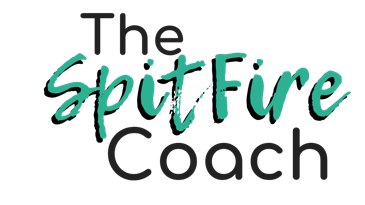 Gratitude LogEnter Your Daily Acts of Gratitude and Submit Your Completed Log by to lauren@spitfirecoach.com by December 1st to Receive Your GiftDay 1Day 2Day 3Day 4Day 5Day 6Day 7Day 8Day 9Day 10Day 11Day 12Day 13Day 14Day 15Day 16Day 17Day 18Day 19Day 20Day 21Day 22Day 23Day 24Day 25Day 26Day 27Day 28Day 29Day 30